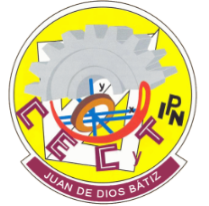 INSTITUTO POLITÉCNICO NACIONALCENTRO DE ESTUDIOS CIENTÍFICOS  TECNOLÓGICOS  9        “JUAN DE DIOS BÁTIZ”                                                        ACTA DE EXAMEN PROFESIONALEn la Ciudad de México, Distrito Federal, siendo las XX:XX horas del día XX, del mes de XXXXXX del año XXXX, se reunieron en el Centro de Estudios Científicos y Tecnológicos 9 “Juan de Dios Bátiz” los CC. Profesores:Presidente:  XXXXXXXXXXXXXXXXXXXXXXXX            Secretario:  XXXXXXXXXXXXXXXXXXXXXXXXX1er. Vocal:  XXXXXXXXXXXXXXXXXXXXXXXXX         2º. Vocal:    XXXXXXXXXXXXXXXXXXXXXXXXX.        3er. Vocal:  XXXXXXXXXXXXXXXXXXXXXXXXX.Como integrantes del Jurado para sancionar el examen Profesional, mediante la opción de XXXXXXXXXXXXXXXXXXX para obtener el título en el programa académico de:                         TÉCNICO EN XXXXXXXXXXXXXXXXXXXXXXDel (la) C. XXXXXXXXXXXXXXXXXXXXXXXXXXXXDe acuerdo a lo establecido en el Artículo 41 del Reglamento de Titulación Profesional del Instituto Politécnico Nacional, el jurado ha deliberado y acordado  declararlo (a) APROBADO (A), acto seguido el Presidente del Jurado hizo saber al sustentante el resultado y le tomó protesta de ley, se levanta la presente acta por triplicado que firmaron las personas que en ella intervinieron así como los CC. Profesores, el Director y el Subdirector Académico del Centro de Estudios Científicos y Tecnológicos 9 para los efectos legales procedentes, por lo que se da por terminado el acto protocolario a las  XX:XX horas del mismo día. Los suscritos Director y Subdirector Académico del Centro de Estudios Científicos y Tecnológicos  9 “Juan de Dios Bátiz” certifican que las firmas que anteceden son auténticas y corresponden a las personas cuyos nombres aparecen en esta acta.0001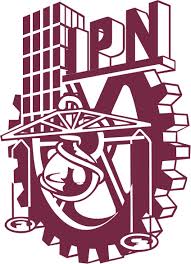 PRESIDENTE	XXXXXXXXXXXXXXXCED. PROF.  XXXXXXXXXX                                               SECRETARIOXXXXXXXXXXXXXXXXXXCED. PROF. XXXXXXX1er. VOCALXXXXXXXXXXXXXXXXXXCED. PROF. XXXXXXXX2o. VOCALXXXXXXXXXXXXXXXXXCED. PROF. XXXXXXX                                3er. VOCALXXXXXXXXXXXXXXXXXXCED. PROF. XXXXXXSUBDIRECTOR ACADÉMICOFIS. BERNARDO GONZÁLEZ GARCÍADIRECTORING. JOSÉ ANTONIO CORTÉS PÉREZ